2022年7月吉日公益社団法人 日本技術士会 会員・会誌購読者各位公益社団法人 日本技術士会 中国本部本部長　大田　一夫農林水産部会長　峯岡静彦拝啓　時下益々ご清祥のこととお慶び申し上げます。平素より格別のご高配を賜り、厚くお礼申し上げます。さて、日本技術士会 中国本部 農業/森林/水産部会では、2022年9月17日（土）に例会・講演会を開催する事となりました。中国本部では講師の承諾のもとテレビ会議システムを使って、下記①～④会場での集合形式及び、会員や会誌購読者及び連携協定校の個人視聴を可能としたハイブリッド形式にて実施します。今回も、新型コロナウィルスの3密対策のため、会場集合型は各会場の定員を半分程度に抑え実施します。日本技術士会会員以外の方の参加も歓迎しますので、多数ご参加くださいますようご案内申し上げます。参加申込みについては、会員は下記統括本部の申込URLから、会誌購読者およびその他の非会員は中国本部の申込URLからお願いします。会員【技術士CPD行事申込一覧（新システム）から申し込みURL】https://www.engineer.or.jp/c_topics/000/000113.html会誌購読者およびその他の非会員 【中国本部URL】https://forms.gle/iwnBjaTZShfE9qySAなお、インターネットの利用環境のない方は、FAX・電話での申込みも可能です。　　　　　　敬具記１. 主　催：公益社団法人　日本技術士会 中国本部 農業/森林/水産部会２. 日　時：2022年 9月17日（土）  13：00～17:20３. 場　所：①広島会場： 第3ウエノヤビル６階　コンファレンススクエアM+②鳥取会場：（株）エスジーズ　鳥取支店　　　　　　③山口会場： NTCコンサルタンツ ㈱山口営業所　　　　　　④島根会場： テクノアークしまね（小会議室）　　　　　　  個人配信： オンライン（会員・会誌購読者・連携協定校を対象）４. 次　第：【例会】　(技術士会中国本部農業/森林/水産部会員を対象) 13:00～13:40  農業/森林/水産部会 例会【講演会】(技術士会会員、一般市民を含む非会員、会誌購読者を対象) 14:00～15:00 (講演１) 「SDGsネタの宝庫：沿岸の海（仮称）」広島大学名誉教授　流域圏環境再生センター所長　山本 民次 氏15:10～16:10 (講演２) 「コウノトリの野生復帰と地域農林水産業（仮称）」豊岡市立コウノトリ文化館　館長　稲葉 一明 氏16:20～17:20 (講演３) 「広島県の森林・林業・木材産業について（仮称）」一般社団法人 広島県森林協会　指定職参事　高木 孝夫 氏５．定員、対象、参加費、ＣＰＤ （講演会）（１）定　員　(広島)40人、(鳥取)10人、(山口)5人、(島根)12人、　オンライン（Teams）200人（２）対　象　例　会：技術士会中国本部農林水産部会員を対象。講演会：会場集合型は会員・非会員（一般）・会誌購読者、個人配信は会員・会誌購読者・連携協定校。（３）参加費　技術士会会員：500円　非会員及び会誌購読者：1,000円（会場集合型は当日会場で徴収）　連携協定校：無料（会誌購読者，協賛会員は500円割引券が利用できます。）　　　　　　　　個人視聴（オンライン受講者）はYahoo!JAPANが提供するチケットサイト（Pass Market）から支払っていただきます。（後日、申込時のメールアドレスにメールにてご案内します。）（４）ＣＰＤ　参加者には日本技術士会からCPD：3時間20分の参加票を発行いたします。（５）参加条件　体調が良好であること（体温37.5°未満）、マスク着用、手指消毒※コロナ禍状況によっては、変更があり得ます６.　参加申込み：期限9月14日(水)（ただし、定員になり次第締め切ります。）FAX、電話の申込(下記問い合せ先)　公益社団法人 日本技術士会 中国本部事務局：勝田〒730-0017 広島市中区鉄砲町1番20号 第3ウエノヤビル6階TEL：082-511-0305,FAX:082-511-0309,E-mail:ipej-hiro@rapid.ocn.ne.jp標記の例会／講演会に下記の通り申し込みます
(下記に■(または☑)ください)参加会場；□広島会場、□鳥取会場、□山口会場、□島根会場、□オンライン参加行事；例　会；　□ 参 加　  □ 不 参 加講演会；　□ 参 加    □ 不 参 加資格は該当するものに■(または☑)を入れる。区分で、会員とは日本技術士会会員を指す。該当するものに■(または☑)を入れる。技術部門は技術士か修習技術者のみ、該当するものに■(または☑)を入れる。連絡先は(会社・自宅)のうち、該当するものに■(または☑)を入れ、E-mail等を記入。同行者がいる場合は下記に記入。この個人情報は、本行事の参加申込み以外には使用しません。問合せ先：〒730-0017　広島市中区鉄砲町1-20第3ウエノヤビル6階公益社団法人日本技術士会 中国本部TEL:082-511-0305　FAX:082-511-0309　E-mail：ipej-hiro@rapid.ocn.ne.jp①広島会場公益社団法人 日本技術士会 中国本部　TEL： 082-511-0305広島市中区鉄砲町1番20号　 第3ウエノヤビル6階　主会場：コンファレンススクエア副会場：中国本部会議室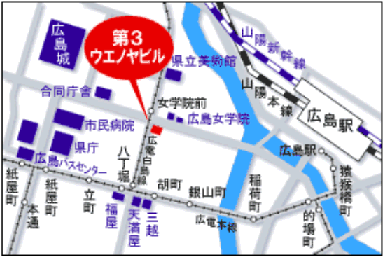 ②鳥取会場株式会社エスジーズ　鳥取支店鳥取市若葉台南1丁目11番地　　　TEL.0857-38-6111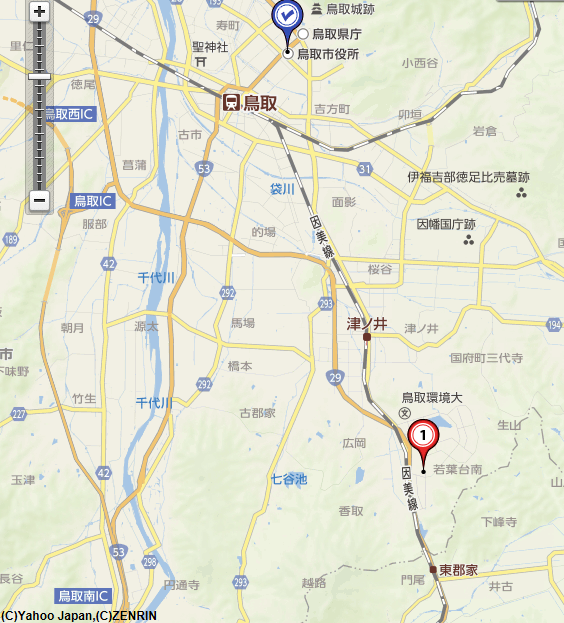 アクセス：鳥取駅より南へ車で約20分（※専用駐車場あります）③山口会場NTCコンサルタンツ㈱山口営業所　 山口市後河原25　愛山会館2階　TEL：083-932-3330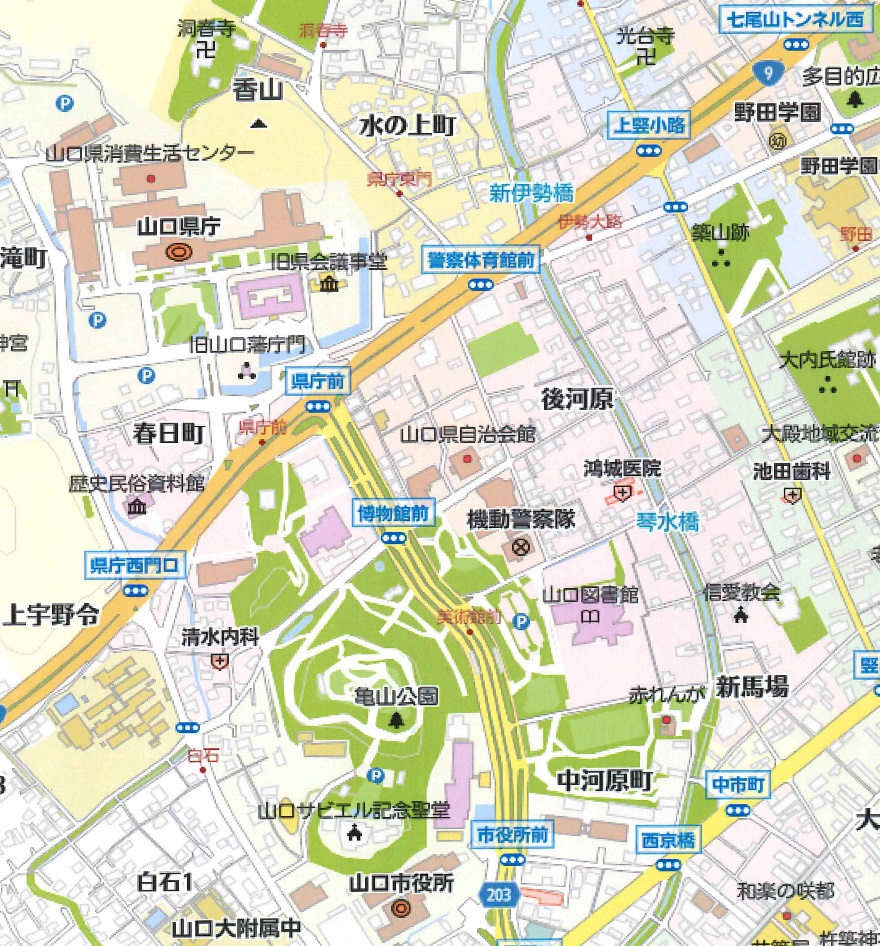 ④島根会場テクノアークしまね（小会議室）島根県松江市北陵町１　 TEL. 0852-60-5100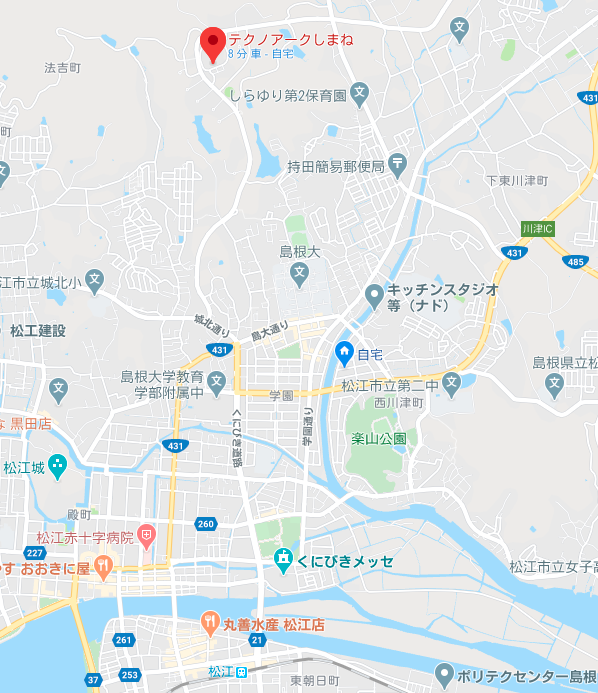 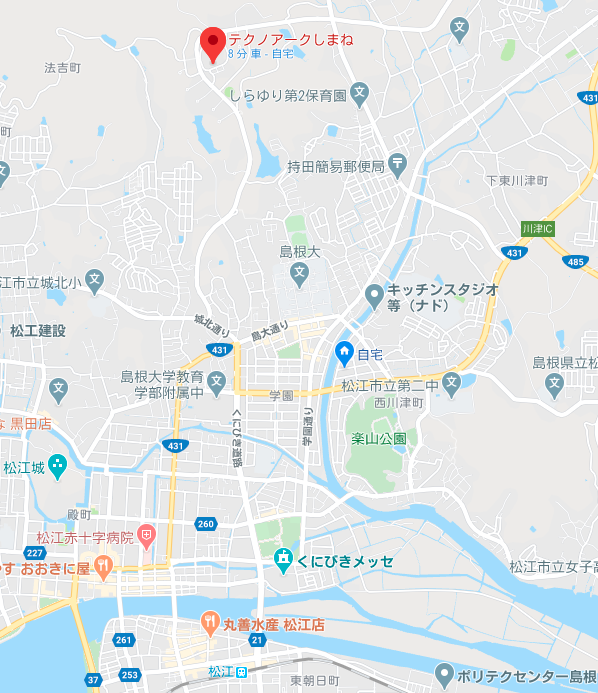 アクセス：松江駅から車で約15分（※駐車場100台ほどあります）2022年度 農業/森林/水産部会 例会・講演会 参加申込書2022年9月17日公益社団法人日本技術士会中国本部申込ＦＡＸ番号：０８２－５１１－０３０９※メール送信可能な方は、事務局の省力化のため、メールによる申込をお願いします。氏名氏名資格(注1)区分(注2)区分(注2)申込者□技術士 □修習技術者□その他 □会員　□会誌購読者□学生　□非会員 □会員　□会誌購読者□学生　□非会員技術部門(注3)※複数選択可□機械　□船舶･海洋　□航空･宇宙　□電気電子　□化学　□繊維　□金属□資源工学　□建設　□上下水道　□衛生工学　□農業　□森林　□水産□経営工学　□情報工学　□応用理学　□生物工学　□環境　□原子力･放射線□総合技術監理□機械　□船舶･海洋　□航空･宇宙　□電気電子　□化学　□繊維　□金属□資源工学　□建設　□上下水道　□衛生工学　□農業　□森林　□水産□経営工学　□情報工学　□応用理学　□生物工学　□環境　□原子力･放射線□総合技術監理□機械　□船舶･海洋　□航空･宇宙　□電気電子　□化学　□繊維　□金属□資源工学　□建設　□上下水道　□衛生工学　□農業　□森林　□水産□経営工学　□情報工学　□応用理学　□生物工学　□環境　□原子力･放射線□総合技術監理□機械　□船舶･海洋　□航空･宇宙　□電気電子　□化学　□繊維　□金属□資源工学　□建設　□上下水道　□衛生工学　□農業　□森林　□水産□経営工学　□情報工学　□応用理学　□生物工学　□環境　□原子力･放射線□総合技術監理□機械　□船舶･海洋　□航空･宇宙　□電気電子　□化学　□繊維　□金属□資源工学　□建設　□上下水道　□衛生工学　□農業　□森林　□水産□経営工学　□情報工学　□応用理学　□生物工学　□環境　□原子力･放射線□総合技術監理勤務先連絡先E-mail □会社 □自宅連絡先ＦＡＸ□会社 □自宅連絡先ＴＥＬ□会社 □自宅氏名資格(注1)区分(注2)同行者□技術士 □修習技術者□その他□会員 □会誌購読者□学生 □非会員同行者□技術士 □修習技術者□その他□会員 □会誌購読者□学生 □非会員同行者□技術士 □修習技術者□その他□会員 □会誌購読者□学生 □非会員